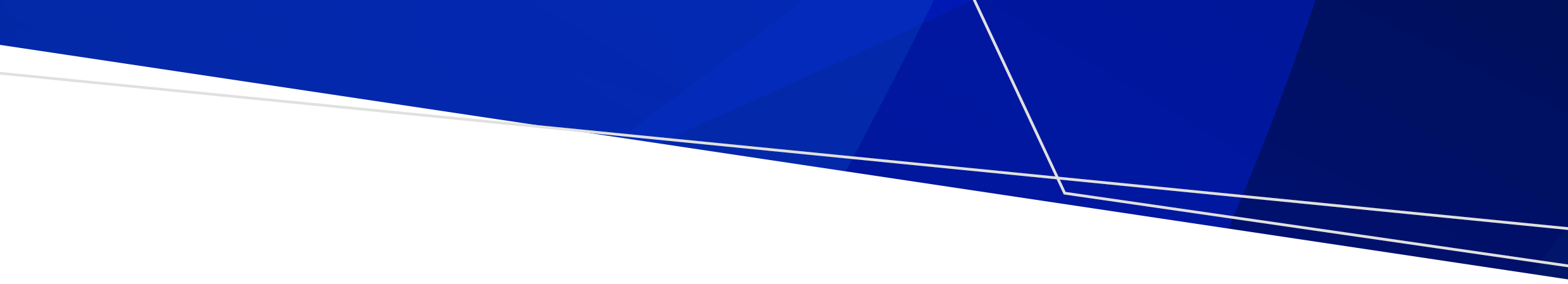 ContentsIntroduction	1Assessment	1Facilities	1Programs, events and policies	2Travel plan case studies and general resources	3IntroductionIf you cannot find what you need in the toolkit, the following information, guides and tools can help you to develop or implement your travel plan actions.AssessmentFacilitiesPrograms, events and policiesTravel plan case studies and general resourcesTo receive this document in another format, phone 9595 2898, using the National Relay Service 13 36 77 if required, or email sustainability <sustainability@health.vic.gov.au>.Authorised and published by the Victorian Government, 1 Treasury Place, Melbourne.© State of Victoria, Australia, Department of Health, August 2022.Refer to the main reference document ISBN 978-1-76096-951-6 (pdf/online/MS word)Available at Department of Health website <www.health.vic.gov.au/sustainability>Travel plan resources1.2 – Sustainable transport in health careResourceDescription and linkAudits – local area walking auditVictoria Walks’ information on conducting a walking auditVictoria Walks website’s Assessing walkability page <https://www.victoriawalks.org.au/How_to_assess_walkability>ResourceDescription and linkBicycle parkingAustralian bike parking standards made easyFive at Heart website's Standards and codes page <https://fiveatheart.com/all/australian-bike-parking-standards-made-easy>Bicycle Network website's Bike parking design and installation service page <https://www.bicyclenetwork.com.au/our-services/bike-parking-experts/installation>Australian Standards AS2890.3:2015End of trip facilities – standards and guides for good quality facilitiesVictoria Planning Provisions for bicycle facilitiesVictoria Planning Provisions website’s 52.34 Bicycle facilities page <https://planning-schemes.app.planning.vic.gov.au/Victoria%20Planning%20Provisions/ordinance/52.34>Requirements for bike parking, showers and change rooms:Your Move website’s How to set up cycle facilities in your workplace page <https://www.yourmove.org.au/resources/how-to-set-up-cycle-facilities-in-your-workplace>examples of end of trip facilities – Cora website’s End of trip facilities – the new normal page <https://www.cora.com.au/blog/end-of-trip-facilities-the-new-normal>Shared zones (low speed limits in car parks)Parking managementDivvy parking management software to support staff parking management including allocating parking for carpoolingDivvy website <https://www.divvyparking.com>ResourceDescription and linkBike services and support for workplacesBicycle Network employer guide to support employees to rideBicycle Network website's New business guide supports more riding page <https://www.bicyclenetwork.com.au/newsroom/2020/10/21/new-business-guide-supports-more-riding>Ride2Work informationBicycle Network website’s Bike-friendly workplaces page <https://www.bicyclenetwork.com.au/newsroom/2020/10/21/new-business-guide-supports-more-riding>Information for people new to riding to workBicycle Network information for new riders including road rules, riding tips, bike maintenanceBicycle Network website’s Ride2Work bike riding resources section <https://www.bicyclenetwork.com.au/rides-and-events/ride2work/resources>Carpooling program – set up and promotionConnect Macquarie Park website's Car pooling publicity kit page <https://www.connectmpid.com.au/members-carpool-publicity-toolkit>New Zealand Transport Agency website's Carpooling resources page <https://www.nzta.govt.nz/resources/carpooling/carpooling.html>includes New Zealand Transport Agency carpooling guide Carpooling staff tips Connect Macquarie Park website's Carpooling tips and etiquette page <https://www.connectmpid.com.au/members-carpooling-tips-and-etiquette>Carpooling publicityConnect Macquarie Park website's Car pooling publicity kit page <https://www.connectmpid.com.au/members-carpool-publicity-toolkit>Guaranteed ride home policy for carpoolingConnect Macquarie Park website's Guaranteed ride home page <https://www.connectmpid.com.au/members-guaranteed-ride-home> National Ride2Work DayBicycle Network registration for workplaces for Ride2Work DaySalary-sacrificing e-bikese-stralian helps organisations offer your staff a healthy commuting option as an FBT exempt fringe benefit.e-stralian website <https://www.e-stralian.com.au>Public Transport Victoria (PTV) Myki Commuter ClubFor discounted annual public transport tickets for employees (metropolitan Melbourne only)PTV website’s Myki Commuter Club page <https://www.ptv.vic.gov.au/tickets/myki/buy-a-myki-and-top-up/myki-pass/myki-commuter-club>ResourceDescription and linkYour Move WA Workplace resourcesYour Move workplaces resources to support non-car travel to your workplaceYour Move website’s Resources for workplaces page <https://www.yourmove.org.au/resources/?organisation=4>Transport for NSW travel plan resourcesTravel Choices – travel planning resourcesMySydney website’s Travel demand management page <https://www.mysydney.nsw.gov.au/travelchoices/tdm>Global Green and Healthy Hospitals (GGHH) Transportation case studiesCase studies of different transport actions by hospitals that are part of the GGHH network:GGHH website's Case studies from GGHH members page – under ‘Transportation’ <https://www.greenhospitals.net/case-studies-transportation>Mater Services South Brisbane Transport Actions – ‘Transport at Mater Health Services’Available on the GGHH website's Case studies from GGHH members page – under ‘Transportation’ <https://www.greenhospitals.net/case-studies-transportation>Lismore Hospital case studyAvailable on Northern NSW LHD website's Lismore Base Hospital Precinct draft travel plan page <https://nnswlhd.health.nsw.gov.au/blog/2015/08/25/lismore-base-hospital-precinct-draft-travel-plan>Royal North Shore – Workplace travel plan 2016 to 2018Available on the Northern NSW LHD website's Active travel page – under ‘Workplace travel plans’ <https://www.nslhd.health.nsw.gov.au/HealthPromotion/Pages/ActiveTravel.aspx>.Northern Beaches Health Service – Workforce travel planAvailable on the Northern NSW LHD website's Active travel page – under ‘Workplace travel plans’ <https://www.nslhd.health.nsw.gov.au/HealthPromotion/Pages/ActiveTravel.aspx>.Transport for NSW Hospital travel plan case studies 2018PDF of hospital travel plan case study summaries accessible at <http://data.mysydney.nsw.gov.au/files/Hospital+travel+plan+case+studies.pdf>Hawkes Bay District Health Board, NZ – ‘Go Well travel’ campaign and supporting travel planAvailable on the GGHH website's Case studies from GGHH members page – under ‘Transportation’ <https://www.greenhospitals.net/case-studies-transportation>